Հավելված           Հաշվեքննիչ պալատի         2021թ. ապրիլի 30-ի թիվ 115-Ա որոշմանՀԱՅԱՍՏԱՆԻ ՀԱՆՐԱՊԵՏՈՒԹՅԱՆ ՀԱՇՎԵՔՆՆԻՉ ՊԱԼԱՏ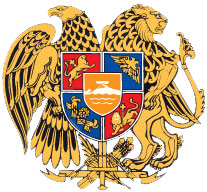 ԸՆԹԱՑԻԿ ԵԶՐԱԿԱՑՈՒԹՅՈՒՆՀՀ ՖԻՆԱՆՍՆԵՐԻ ՆԱԽԱՐԱՐՈՒԹՅՈՒՆՈՒՄ 2020 ԹՎԱԿԱՆԻ ՊԵՏԱԿԱՆ ԲՅՈՒՋԵԻ ԿԱՏԱՐՄԱՆ ՀԱՇՎԵՔՆՆՈՒԹՅԱՆ ԱՐԴՅՈՒՆՔՆԵՐԻ ՎԵՐԱԲԵՐՅԱԼ2021ԱՄՓՈՓԱԳԻՐՀՀ ֆինանսների նախարարությունում հաշվեքննությունն իրականացվել է ՀՀ Հաշվեքննիչ պալատի 2021թ. փետրվարի 10-ի թիվ 29-Ա որոշման հիմքով:Հաշվեքննության առաջադրանքով նախատեսվել է իրականացնել ֆինանսների նախարարությունում 2020 թվականի պետական բյուջեի մուտքերի ձևավորման և ելքերի իրականացման կանոնակարգված գործունեության ֆինանսական և համապատասխանության հաշվեքննություն։ Հաշվեքննությունն իրականացվել է 2021 թվականի փետրվարի 16-ից մինչև 2021 թվականի ապրիլի 30-ն ընկած ժամանակահատվածում։ Հաշվեքննության ընթացքում կիրառվել են հարցում, վերլուծական ընթացակարգ և վերահաշվարկ ընթացակարգերը:Հաշվեքննությունն իրականացվել է ՀՀ հաշվեքննիչ պալատի 8-րդ վարչության կողմից։ՀԱՇՎԵՔՆՆՈՒԹՅԱՆ ՀԻՄՆԱԿԱՆ ԱՐԴՅՈՒՆՔՆԵՐԸՀաշվեքննության իրականացման համար ստացվել է բավարար տեղեկատվություն։Հաշվեքննության ընթացքում էական անհամապատասխանություններ և խեղաթյուրումներ չեն հայտնաբերվել։ՀՀ ֆինանսների նախարարությանը վերաբերող հաշվետվությունները էականորեն խեղաթյուրված չեն։ՀԱՇՎԵՔՆՆՈՒԹՅԱՆ ՕԲՅԵԿՏԻ ՖԻՆԱՆՍԱԿԱՆ ՑՈՒՑԱՆԻՇՆԵՐԸ«ՀՀ 2020 թվականի պետական բյուջեի մասին» ՀՀ օրենքով ՀՀ 2020 թվականի պետական բյուջեի եկամուտները հատատատվել են 1,695,009,852.1 հազ.դրամ գումարի չափով, որից՝ հարկային եկամուտների և պետական տուրքերի գումարը կազմել է 1,602,252,712.8 հազ.դրամ, պաշտոնական դրամաշնորհները՝ 35,324,420.2 հազ. դրամ, այլ եկամուտները՝ 57,432,719.1 հազ. դրամ։2020 թվականի տարեկան եկամուտների ծրագրային (ճշտված) ցուցանիշների և փաստացի կատարողականը հետևյալն է.							Աղյուսակ 1(մլրդ.դրամ)2020 թվականի պետական բյուջեի փաստացի եկամուտները (1,560.7 մլն դրամ) կազմել են ճշտված ծրագրով կանխատեսված ցուցանիշի (1,563.1 մլն.դրամ) 99.8%-ը, որից հարկային եկամուտների և պետական տուրքերի փաստացի մուտքերը (1,385.2 մլն դրամ)  կազմել են ճշտված ծրագրային ցուցանիշի  (1,380.8 մլն դրամ)  100.3%-ը:Պետական բյուջեի փաստացի եկամուտների 88.8%-ը ձևավորվել է հարկային եկամուտների և պետական տուրքերի, 3.4%-ը` պաշտոնական դրամաշնորհների, 7.8 %-ը` այլ եկամուտների հաշվին:2019 թվականի համեմատ 2020 թվականի պետական բյուջեի եկամուտները նվազել են 0.3%-ով կամ 4.8 մլրդ դրամով։Հարկային եկամուտների 2020 թվականի և նախորդ տարվա համեմատական ցուցնիշները հետևյալն են՝Աղյուսակ 2(մլն.դրամ)2020 թվականին ՀՀ պետական բյուջե են մուտքագրվել  1,385.2 մլրդ.դրամ հարկային եկամուտներ և պետական տուրքեր, որոնք կազմել են ծրագրային ցուցանիշի 100.3%-ը: 2019 թվականի համեմատ հարկային եկամուտներն և պետական տուրքերն նվազել են 5.1%-ով կամ 79.1 մլրդ դրամով։ՊԱՇՏՈՆԱԿԱՆ ԴՐԱՄԱՇՆՈՐՀՆԵՐԻ ՎԵՐԱԲԵՐՅԱԼ2020 թվականին արտաքին աղբյուրներից ստացվել են 53,203,692.6 հազ.դրամ պաշտոնական դրամաշնորհներ՝ կազմելով տարեկան ճշտված պլանի 85.9%-ը:Մասնավորապես՝ ոչ նպատակային դրամաշնորհներ կազմել են 47.3 մլրդ դրամ իսկ նպատակային դրամաշնորհները՝ 5.9 մլրդ դրամ։Ոչ նպատակային դրամաշնորհներ, այդ թվում.Աղյուսակ 3(մլն.դրամ)Նպատակային դրամաշնորհներ, այդ թվում.Աղյուսակ 4(մլն.դրամ)Աղյուսակ 5(մլն.դրամ)Նպատակային դրամաշնորհների կատարողականի ցածր ցուցանիշը պայմանավորված է նպատակային ծրագրերի կատարողականով, որը կազմել է նախատեսված ցուցանիշի 40.4%-ը:Մասնավորապես չեն ստացվել Զարգացման ֆրանսիական գործակալության, Ռուսաստանի Դաշնության և Արևելյան Եվրոպայի էներգախնայողության և բնապահպանական գործընկերության ֆոնդի աջակցությամբ  նախատեսված շուրջ 3.85 մլրդ. դրամ դրամաշնորհները, որոնք համապատասխանաբար կազմել են՝ 2.1 մլրդ դրամ, 1.72 մլրդ դրամ և 27 մլն դրամ:2020 թվականի ընթացքում պետական բյուջե մուտքագրված պաշտոնական դրամաշնորհները ավելի քան 4.3 անգամ կամ 40.8 մլրդ դրամով գերազանցել են նախորդ տարվա նույն ժամանակահատվածի ցուցանիշը։ԱՅԼ ԵԿԱՄՈՒՏՆԵՐԻ ՎԵՐԱԲԵՐՅԱԼՀՀ պետական բյուջեի այլ եկամուտները 2020 թվականի կազմել են 122,246.2 մլն դրամ, որը 1,6%-ով կամ 1,920.3 մլն դրամով ավելի է կազմել 2020 թվականի ճշտված ծրագրային ցուցանիշից, ինչը հիմնականում պայմանավորված է պետության կողմից տրված վարկերի օգտագործման դիմաց տոկոսավճարներից եկամուտի, ինչպես նաև օրենքով և իրավական այլ ակտերով սահմանված պետական բյուջե մուտքագրվող այլ եկամուտների կատարողականով: 2020 թվականին այլ եկամուտները նախորդ տարվա նկատմամբ ավելի են կազմել շուրջ 37.7%-ով կամ 33.4 մլրդ դրամով:2020 թվականի պետական բյուջեի այլ եկամուտների կառուցվածքը հետևյալն է.Աղյուսակ 6(մլն.դրամ)Մասնավորապես այլ եկամուտներից՝16.4 մլրդ դրամը ստացվել է ապրանքների մատակարարումից և ծառայությունների մատուցումից` 85.3%-ով ապահովելով տարեկան ծրագրային ցուցանիշը, իսկ նախորդ տարվա համեմատ նշված եկամուտները նվազել են 51.8%-ով կամ 17.6 մլրդ դրամով:17.1 մլրդ դրամը կազմել է հաշվետու ժամանակահատվածում բանկերում և այլ ֆինանսավարկային հաստատություններում բյուջեի ժամանակավոր ազատ միջոցների օգտագործումից ստացված տոկոսավճարները՝ 100%-ով ապահովելով տարեկան ճշտված ծրագրային ցուցանիշը և 34.6%-ով (4.4 մլրդ դրամով) գերազանցել են նախորդ տարվա ցուցանիշը։14.6 մլրդ դրամը կազմել է պետության կողմից տրված վարկերի օգտագործման դիմաց հաշվետու ժամանակահատվածում ստացված տոկոսավճարները, որոնք 42.1%-ով (4.3 մլրդ դրամով) գերազանցելով տարեկան ճշտված ցուցանիշը և 46.3%-ով (4.6 մլրդ դրամով)՝ նախորդ տարվա մուտքերը:11.5 մլրդ դրամը կազմել է 2020 թվականի ընթացքում իրավախախտումների համար գործադիր, դատական մարմինների կողմից կիրառվող պատժամիջոցներից մուտքերը՝ 86.0%-ով ապահովելով տարեկան ճշտված ցուցանիշը և 26.3%-ով կամ 4.1 մլրդ դրամով պակաս կազվելով նախորդ տարվա մուտքերից։3.6 մլրդ դրամը կազմել են իրավաբանական անձանց կապիտալում կատարված ներդրումներից ստացված շահութաբաժինները՝ 11%-ով գերազանցելով ծրագրված (ճշտված) մուտքերը և 65.7%-ով գերազանցելով նախորդ տարվա ցուցանիշը:54.5 մլրդ դրամը կազմել են այլ կատեգորիաներում չդասակարգված տրանսֆերտները՝  0.1%-ով գերազանցելով տարեկան ծրագիրը։ՖԻՆԱՆՍՆԵՐԻ ՆԱԽԱՐԱՐՈՒԹՅԱՆ ԿՈՂՄԻՑ ԻՐԱԿԱՆԱՑՎԱԾ ԾԱԽՍԵՐԻ ՎԵՐԱԲԵՐՅԱԼՀՀ 2020 թվականի պետական բյուջեի մասին օրենքով ֆինանսների նախարարության կողմից իրականացվող ծախսերի տարեկան պլանը սահմանվել է 234,248,291.25 հազ.դրամ, ճշտված պլանը՝ 227,054,830.59 հազ.դրամ։ Ֆինանսավորումը կազմել է 223,080,007.92 հազ.դրամ։Ֆինանսների նախարարության կողմից իրականացված դրամարկղային ծախսը կազմել է 223,076,759.79 հազ.դրամ, իսկ փաստացի ծախսը՝ 223,091,293.71 հազ.դրամ։ Կատարողականը կազմել է 98.25%։ՀՀ Ֆինանսների նախարարության 2020 թվականի բյուջեի ծախսերի կատարողականը ըստ ծրագրերի (միջոցառումների) հետևյալն է.Աղյուսակ 7(հազ.դրամ)ՊԼԱՆԱՎՈՐՈՒՄ, ԲՅՈՒՋԵՏԱՎՈՐՈՒՄ, ԳԱՆՁԱՊԵՏԱԿԱՆ ԾԱՌԱՅՈՒԹՅՈՒՆՆԵՐ, ՊԵՏԱԿԱՆ ՊԱՐՏՔԻ ԿԱՌԱՎԱՐՈՒՄ, ՏՆՏԵՍԱԿԱՆ ԵՎ ՀԱՐԿԱԲՅՈՒՋԵՏԱՅԻՆ ՔԱՂԱՔԱԿԱՆՈՒԹՅԱՆ ՄՇԱԿՈՒՄ ԵՎ ՄՈՆԻՏՈՐԻՆԳՄիջոցառման շրջանակներում 2020թ. տարեկան ծախսերի համար 2020թ. պետական բյուջեով նախատեսվել է 2,495,967.9 հազ.դրամ գումար, 2020թ. տարեկան ճշտված պլանը կազմել է 2,358,563.47 հազ.դրամ: Ֆինանսավորումը կազմել է 2,322,788.74 հազ.դրամ, դրամարկղի ծախսը՝ 2,321,651.84 հազ.դրամ, իսկ փաստացի ծախսը՝ 2,336,185.76 հազ.դրամ։ Ճշտված պլանի և դրամարկղի ծախսի տարբերությունը՝ 36,911.63 հազ.դրամ: Կատարողականը կազմել է 98.43%։Նշված միջոցառման շրջանակներում ծախսերն ունեն հետևյալ կատարողականները.Աղյուսակ 8(հազ.դրամ)Աշխատանքի վարձատրության գծով ֆինանսավորումը կազմել է 2,219,767.10 հազ.դրամ, փաստացի ծախսը՝ 2,222,230.28 հազ.դրամ, դրամարկղի ծախսը՝ 2,219,767.10 հազ.դրամ։Ծառայությունների և ապրանքների ձեռքբերումների և այլ ծախսերի գծով ֆինանսավորումը կազմել է 99,640.52 հազ.դրամ, դրամարկղի ծախսը՝ 98,503.62 հազ.դրամ, իսկ փաստացի ծախսը՝ 110,574.36 հազ.դրամ։Այլ ծախսերի գծով ֆինանսավորումը, դրամարկղի և փաստացի ծախսը կազմել է 3,381.12 հազ.դրամ։Աղյուսակ 9ԱՐՏԱՐԺՈՒԹԱՅԻՆ ՊԵՏԱԿԱՆ ՊԱՐՏԱՏՈՄՍԵՐԻ ԹՈՂԱՐԿՄԱՆՆ ԱՌՆՉՎՈՂ ԾԱԽՍԵՐ«Արտարժութային պետական պարտատոմսերի թողարկմանն առնչվող» միջոցառման շրջանակներում 2020թ. տարեկան պլանով նախատեսվել է 1,624.50 հազ.դրամ, ճշտված պլանով՝ 1,150.50 հազ.դրամ գումար: Ֆինանսավորումը, դրամարկղային և փաստացի ծախսերը կազմել են 1,111.12 հազ.դրամ։ Կատարողականը կազմել է 96.58%։ Պլանային ցուցանիշների համեմատ տարբերությունը կազմում է 39.38 հազ.դրամ։Ցուցակումն իրականացվել է Իռլանդական ֆոնդային բորսայի կողմից (Euronext Dublin), իրավաբանական անձի նույնականիշը տրամադրվում է “Bloomberg Finance L.P.” կազմակերպության կողմից։Հաշվետու ժամանակաշրջանում սույն միջոցառման գծով վճարվել է “Bloomberg Finance L.P.” կազմակերպության կայքում իրավաբանական անձի նույնականիշի թարմացման դիմաց վճարումը, որի համաձայն հիշյալ ծառայության դիմաց 2020 թվականին գործող գնացուցակի կազմել է 50 ԱՄՆ դոլար: Հաշվի առնելով, որ այդ վճարումը հնարավոր էր իրականացնել բացառապես բանկային քարտի միջոցով և ՀՀ ֆինանսների նախարարությունում նման տեսակի վճարումների համար բանկային քարտի բացակայությունը, ծառայության դիմաց պահանջված գումարը փաստացի վճարվել է ՀՀ ֆինանսների նախարարության պետական պարտքի կառավարման վարչության պետի անձնական բանկային քարտից։ՀՀ ՊԵՏԱԿԱՆ ՊԱՐՏՔԻ ԿԱՌԱՎԱՐՄԱՆ ԳՈՐԾԸՆԹԱՑԻ ՀՐԱՊԱՐԱԿԱՅՆՈՒԹՅԱՆ ԱՊԱՀՈՎՈՒՄ«ՀՀ պետական պարտքի կառավարման գործընթացի հրապարակայնության ապահովում» միջոցառման շրջանակներում 2020թ. տարեկան պլանով նախատեսվել է 31,000.0 հազ.դրամ, ճշտված պլանով՝ 28,843.23 հազ.դրամ։ Սույն միջոցառումով՝ պետական պարտատոմսերի թողարկման, պետական բյուջեի պակասուրդի ֆինանսավորման և գանձապետական պահառուի համակարգի վերաբերյալ  հեռուստատեսային և ռադիո հաղորդումների, հայտարարությունների հեռարձակման, ՀՀ պետական պարտքի տարեկան հաշվետվութան և պետական բյուջեի կատարման հաշվետվությունների հրապարակման գծով, հաշվետու ժամանակաշրջանում դրամարկղի և փաստացի ծախսերը կազմել են 28,843.23 հազ.դրամ։ՊԱՐՏՔԻ ԿԱՌԱՎԱՐՄԱՆՆ ԱՌՆՉՎՈՂ ՏԵՂԵԿԱՏՎԱԿԱՆ ՀԱՄԱԿԱՐԳԵՐԻ ԵՎ ԾՐԱԳՐԵՐԻ ՍՊԱՍԱՐԿՈՒՄՄիջոցառման շրջանակներում 2020թ. տարեկան պլանով նախատեսվել է 35,575.90 հազ.դրամ, ճշտված պլանով՝ 37,167.9 հազ.դրամ գումար: Ֆինանսավորումը, դրամարկղային և փաստացի ծախսերը կազմել են 36,934.91 հազ.դրամ։ Կատարողականը կազմել է 99.37%։Բլումբերգ և Ռոյթերս տեղեկատվական համակարգերի առևտրային տերմինալներով նախատեսված տեղեկատվության նվազագույն անխափան հասանելիության մակարդակը ապահովվել է 95% տոկոսով։Պլանային ցուցանիշների համեմատ տարբերությունը կազմում է 232.99 հազ.դրամ, ինչը պայմանավորված է ԱՄՆ դոլարի նկատմամբ ՀՀ դրամի կանխատեսումային և փաստացի ձևավորված փոխարժեքների տարբերությամբ։ՀՀ ԿԱՌԱՎԱՐՈՒԹՅԱՆ ՊԱՐՏՔԸ2020թ. դեկտեմբերի 31-ի դրությամբ ՀՀ պետական պարտքը կազմել է 4,164․3 մլրդ դրամ կամ 7,968.5 մլն ԱՄՆ դոլար:Աղյուսակ 10Պետական պարտք/ՀՆԱ ցուցանիշը 2020թ. դեկտեմբերի 31-ի դրությամբ կազմել է 67․3%` նախորդ տարվա նույն ցուցանիշի նկատմամբ աճել է 13.9 տոկոսային կետով:Կառավարության պարտք/ՀՆԱ ցուցանիշը 2020թ. դեկտեմբերի 31-ի դրությամբ կազմել է 63.5%` նախորդ տարվա նույն ցուցանիշի նկատմամբ աճել է 13.6 տոկոսային կետով։ՀՀ պետական պարտքի կառուցվածքըԱղյուսակ 11Աղյուսակ 12Աղյուսակ 132019թ․ նկատմամբ ՀՀ պետական պարտքը աճել է 652․2 մլրդ դրամով՝ 18․6%-ով կամ 647․2 ԱՄՆ դոլարով՝ 8․8%-ով։ՀՀ կառավարության պարտքը 2019 և 2020 թվականների պետական պարտքի կառուցվածքում կազմել է համապատասխանաբար 93․3% և 94․2%,  իսկ ՀՀ կենտրոնական բանկի արտաքին պարտքը՝  համապատասխանաբար 6․7% և 5․8%։ 2020 թվականին ՀՀ կառավարության պարտքի տեսկարար կշիռը ՀՀ պետական պարտքի կառուցվածքում 2019 թվականի համեմատությամբ աճել, իսկ ՀՀ կենտրոնական բանկի արտաքին պարտքը նվազել է 0․9 տոկասային միավորով։2020 թվականին ՀՀ պետական պարտքի աճը տեղի է ունեցել ի հաշիվ ՀՀ կառավարության պարտքի աճի, որը դոլարային արտահայտությամբ 2019 թվականի նկատմամբ աճել է 9․9%-ով կամ 676․6 մլն ԱՄՆ դոլարով, իսկ դրամային արտահայտությամբ 19.7%-ով կամ 646․6 մլրդ դրամով։ ՀՀ կենտրոնական բանկի արտաքին պարտքի դոլարային արտահայտությամբ հակառակը՝ նվազել է շուրջ 6%-ով կամ 29․4 մլն ԱՄՆ դոլարով, իսկ դրամային արտահայտությամբ աճել է շուրջ 2․4%-ով կամ 5․6 մլրդ դրամով, ինչը հիմնականում պայմանավորված է արտարժույթի փոխարժեքների փոփոխությունների հանգամանքով (ՀՀ դրամի ԱՄՆ դոլարի, Եվրոյի և SDR-ի նկատմամբ արժեզրկմամբ, ինչպես նաև ԱՄՆ դոլարի Եվրոյի և SDR-ի նկատմամբ արժեզրկմամբ):5.2. ՀՀ կառավարության պարտքի կառուցվածքը և պարտքը բնութագրող ցուցանիշներըՀՀ կառավարության պարտքի կառուցվածքն ըստ ռեզիդենտության և գործիքակազմի.Աղյուսակ 14Աղյուսակ 15ՀՀ կառավարության արտաքին վարկերի գծով պարտքը ըստ վարկատուների.Աղյուսակ 16(մլն.դրամ)ՀՀ կառավարության պարտքը 2020 թվականին կազմել է 3,923․9 մլրդ․ դրամ կամ 7,508․5 մլն ԱՄՆ դոլար։ ՀՀ կառավարության պարտքի կառուցվածքում արտաքին պարտքը կազմում է 74․5% իսկ ներքին պարտքը՝ 25․5%։2020 թվականին ՀՀ կառավարության պարտքը դրամային արտահայությամբ 2019 թվականի նկատմամբ աճել է 646․6 մլրդ դրամով կամ 19․7%-ով, որից 382․8 մլրդ դրամը կամ 59․2%-ը կազմում է  արտաքին պարտքի աճը, իսկ 263․8 մլրդ դրամը կամ 40․8%-ը՝ ներքին պարտքի աճը։ Դոլարային արտահայտությամբ ՀՀ կառավարության պարտքի  աճը կազմել է 9․9%՝ շուրջ 676.6 մլն․ ԱՄՆ դոլար, որի կազմում ներքին պարտքի տեսակարար կշիռը կազմել է 56%։ Հետևաբար դոլարային արտահայտությամբ ՀՀ կառավարության պարտքի բացարձակ արժեքով աճը հիմնականում պայմանավորված է ներքին պարտքի աճով։  ՀՀ կառավարության արտաքին պարտքը 2020 թվականին կազմել է 2,923․0 մլրդ․ դրամ կամ 5,593․2 մլն ԱՄՆ դոլար, աճը 2019 թվականի նկատմամբ կազմել է 382․8 մլրդ․ դրամ կամ 15․1%։ ՀՀ կառավարության արտաքին պարտքի կազմում 83․4%-ը բաժին է ընկնում արտաքին վարկերին և փոխառություններին,  16.4%-ը՝ ոչ ռեզիդենտների կողմից ձեռք բերված արտարժութային պետական պարտատոմսերին։Ոչ ռեզիդենտների կողմից ձեռք բերված պետական գանձապետական պարտատոմսերի ծավալը մինչև 25.12.2020թ. գրեթե չի փոխվել (շուրջ 3.3 մլրդ դրամ)։ 25.12.2020-08.01.2021թ. ընդհանուր մարումների/հետգնումների ծավալը կազմել է 85 մլն դրամ և 08.01.2021թ. դրությամբ ոչ ռեզիդենտների մասնաբաժինը եղել է զրոյական։ Պարտատոմսերը հիմնականում իրացվել են երկրորդային շուկայում՝ ռեզիդենտների կողմից։Արտարժութային պետական պարտատոմսերի մասով 2020 թվականին 2019 թվականի նկատմամբ արձանագրվել է 54․3 մլն ԱՄՆ դոլարի կամ 5․6%-ի չափով նվազում, արտարժութային պետական պարտատոմսերի դրամային արտահայտությամբ 13․4 մլրդ դրամի չափով կամ 2․9 %-ով աճը պայանավորված է փոխարժեքային տարբերություննների հանգամանքով, իսկ առանց փոխարժեքային տարբերություննների ազդեցության արտարժութային պետական պարտատոմսերի մասով պարտքը 2020 թվականին նվազել է մոտ 26.0 մլրդ դրամով կամ 5.6%-ի չափով։Հետևաբար ՀՀ կառավարության արտաքին պարտքի աճը պայմանավորված է արտաքին վարկերի և փոխառությունների աճով, որը 2019 թվականի համեմատությամբ աճել է 372․1 մլրդ․ դրամով կամ 18․0 %-ով (358.5 մլն․ ԱՄՆ դոլար կամ 8․3%-ով)  և կազմում է կառավարության արտաքին պարտքի աճի 97․2 %-ը, իսկ առանց արտարժույթի փոխարժեքի փոփոխությունների ազդեցության (բացարձակ արժեքով)՝ 120․3  %-ը։ՀՀ կառավարությա ներքին պարտքը 2020 թվականին կազմել է 1,000․9 մլրդ․ դրամ կամ 1,915․3 մլն ԱՄՆ դոլար, աճը 2019 թվականի նկատմամբ կազմել է 263․8 մլրդ․ դրամ կամ 35․8%, որը պայմանավորված է բացարձակապես ռեզիդենտների կողմից ձեռքբերված պետական գանձապետական պարտատոմսերի աճով։ ՀՀ կառավարության ներքին պարտքի կազմում 95․8%-ը բաժին է ընկնում ռեզիդենտների կողմից ձեռքբերված պետական գանձապետական պարտատոմսերին, իսկ 4,2%-ը՝ արտարժութային պետական պարտատոմսերին։2020 թվականին ՀՀ կառավարության ներքին պարտքի կշիռը ՀՀ կառավարության պարտքի մեջ կազմել է 25․5%, որը 2019 թվականի համեմատ աճել է 3 տոկոսային միավորով։ Այն 5․5 տոկոսային միավորով ավելի է ՀՀ կառավարության պարտքի կառավարման 2020-2022թթ. ռազմավարությամբ սահմանված՝ առնվազն 20% ուղենշային ցուցանիշից և 0․1 տոկոսային միավորով պակաս է ՀՀ 2020 թվականի պետական բյուջեով կանխատեսված 25.6% ցուցանիշից:ՀՀ կառավարության պարտքի արժութային կառուցվածքը.Աղյուսակ 17Աղյուսակ 182020 թվականին ՀՀ կառավարության ՀՀ դրամով ներգրավված պարտքը կազմել է 958․8 մլրդ դրամ, այն 2019 թվականի նկատմամբ աճել է 277․8 մլրդ դրամով կամ 40․8%-ով և կազմում է ՀՀ կառավարության պարտքի 24․4%-ը՝ 3․7 տոկոսային միավորով ավելի քան 2019 թվականին էր։ՀՀ դրամով ներգրավված պարտքի կշիռը ՀՀ կառավարության պարտքի կազմում 2020 թվականին 4․4 տոկոսային միավորով ավելի է ՀՀ կառավարության պարտքի կառավարման ռազմավարությամբ սահմանված՝ առնվազն 20% ուղենշային ցուցանիշից և 0․3 տոկոսային միավորով ավելի՝ 2020 թվականի ՀՀ պետական բյուջեով կանխատեսված ցուցանիշից (24.1%)։2019 թվականի նկատմամբ 2020 թվականին դրամային արտահայտությամբ ՀՀ կառավարության պարտքի 19․7%-ով աճի՝ 646․6 մլրդ դրամի կազմում ՀՀ դրամով ներգրավված պարտքի կշիռը կազմում է 43%, իսկ դոլարային արտահայտությամբ ՀՀ կառավարության պարտքի աճի ՝ 676․6 մլն դոլար, կառուցվածքում այն կազմում է 61․3%։Արտարժույթով ներգրավված պարտքը 2020 թվականին կազմել է 2,965․1 մլրդ դրամ կամ 5,673․8 մլն ԱՄՆ դոլար, այն կազմում է ՀՀ կառավարության պարտքի 75․6%-ը։ Արտարժույթով ներգրավված պարտքը դոլարային արտահայտությամբ 2020 թվականին 2019 թվականի նկատմամբ աճել է 4․8%-ով, իսկ արտարժույթով ներգրավված պարտքը դրամային արտահայտությամբ աճել է 14․2%-ով, արտարժույթների փոխարժեքների փոփոխությունների ազդեցությունը կազմեում է մոտ 9․4 %։ՀՀ կառավարության պարտքի  կառուցվածքը ըստ մարման ժամկետայնության.Աղյուսակ 19ՀՀ կառավարության պարտքի կառուցվածքը ըստ մարման ժամկետայնության 2020 թվականին փոփոխվել է հիմնականում միջնաժամկետ պարտքի աճի հաշվին, այն 2019 թվականի համեմատ աճել է 11․5 տոկոսային կետով և կազմել է ՀՀ կառավարության պարտքի 27․9%-ը։ Կարճաժամկետ և երկարաժամկետ պարտքերի կշիռները 2020 թվականին 2019 թվականի նկատմամբ հակառակը՝ նվազել են։ Կարճաժամկետ պարտքի կշիռը նվազել է 1.3 տոկոսային կետով՝ կազմելով ընդհանուր պարտքի 3․1%-ը, իսկ երկարաժամկետ պարտքի կշիռը նվազել է 10․2 տոկոսային կետով և կազմել է ընդհանուր պարտքի 69․0%-ը։ՀՀ կառավարության պարտքի կառուցվածքն ըստ տոկոսադրույքի.Աղյուսակ 20Ֆիքսված տոկոսադրույքով պարտքի կշիռը ՀՀ կառավարության պարտքի կազմում 2020 թվականին 2019 թվականի նկատմամբ նվազել է 3․4 տոկոսային միավորով, այն 0․4 տոկոսային միավորով ավելի է ՀՀ կառավարության պարտքի կառավարման ռազմավարությամբ սահմանված՝ առնվազն 80% ցուցանիշից և 1․6 տոկոսային միավորով պակաս՝ ՀՀ 2020 թվականի պետական բյուջեով կանխատեսված 82% ցուցանիշից։ՀՀ կառավարության պարտքի  միջին տոկոսադրույքի և մինչև մարումը միջին կշռված ժամկետը բնութագրող ցուցանիշներըԱղյուսակ 21ՀՀ կառավարության պարտքի մինչև մարումը միջին կշռված ժամկետի ցուցանիշը 2020 թվականին կազմել է 8․8 տարի, այն 2019 թվականի համադրելի (9․1 տարի) ցուցանիշի նկատմամբ նվազել է 0․3 միավորով իսկ 2020 թվականի ՀՀ պետական բյուջեով կանխատեսված (9.0 տարի) ցուցանիշից՝ 0.2 միավորով, սակայն այն գտնվում է ՀՀ կառավարության պարտքի կառավարման ռազմավարությամբ սահմանված 8-11 տարի ցուցանիշի սահմաններում։ Միաժամանակ՝ առաջիկա տարվա ընթացքում մարվող պետական գանձապետական պարտատոմսերի կշիռը պետական գանձապետական պարտատոմսերի ծավալի մեջ 2020 թվականին կազմել է 11․5%, այն 2019 թվականի համադրելի ցուցանիշի՝ 12․7%, նկատմամբ նվազել է 1.1 տոկոսային միավորով և գտնվում է ՀՀ կառավարության պարտքի կառավարման ռազմավարությամբ սահմանված՝ առավելագույնը 20% ուղենշի սահմաններում, սակայն 2․6 տոկոսային միավորով ավել է ՀՀ 2020 թվականի պետական բյուջեով կանխատեսված՝ 8.9% ցուցանիշից։2020 թվականի տերեվերջին պետական գանձապետական պարտատոմսերի շրջանառության մեջ գտնվող ծավալը կազմել է 958․8 մլրդ դրամ, որոնց միջին կշռված եկամտաբերությունը կազմել է 10․4% իսկ միջին ժամկետայնությունը՝ 3945 օր։ՀՀ կառավարության պարտքի միջին տոկոսադրույքի ցուցանիշը 2020 թվականին 2019 թվականի նկատմամբ նվազել է 0․5 տոկոսային միավորով և կազմել է 4․3%։ Միջին տոկոսադրույքի նվազումը տեղի է ունեցել արտաքին վարկերի և փոխառությունների և պետական գանձապետական պարտատոմսերի գծով պարտքերի հաշվին։ՀՀ կառավարության պարտքի սպասարկումըԱղյուսակ 22(մլրդ.դրամ)Կառավարության պարտքի սպասարկման մասով 2020 թվականի դրամարկղի և փաստացի ծախսերը կազմել են   164.7 մլրդ դրամ` կազմելով տարեկան ճշտված պլանի 98.8%-ը: Մասնավորապես` նշված գումարից 86.8 մլրդ դրամը ծախսվել է պետական գանձապետական պարտատոմսերի սպասարկման, 48․6 մլրդ դրամը՝ արտաքին աղբյուրներից ստացված վարկերի սպասարկման, իսկ 29․2 մլրդ դրամը՝ արտարժույթային պետական պարտատոմսերի սպասարկման համար։Պետական գանձապետական պարտատոմսերի սպասարկման 2020 թվականի ծրագրային ցուցանիշից՝ 87․0 մլրդ դրամ, փաստացի ծախսի 0․2 մլրդ դրամով շեղումը պայմանավարված է պետական գանձապետական պարտատոմսերի կանխատեսած և փաստացի եկամտաբերությունների տարբերությունով,  իսկ արտաքին աղբյուրներից ստացված վարկերի սպասարկման ծրագրային ցուցանիշից՝ 50․5 մլրդ դրամ, փաստացի ծախսի 1․9 մլրդ դրամով շեղումը հիմնականում պայմանավորված են գերմանական KfW-ի մի շարք վարկերի գծով մասհանումների ժամկետի երկարաձգման հետևանքով հատուցման վճարի նախնական հաշվարկի և փաստացի վճարման միջև 1.91 մլն եվրոյի (1.012 մլրդ դրամ) տարբերությամբ, 6-ամսյա ԱՄՆ դոլարի LIBOR, 6-ամսյա EURIBOR կանխատեսումային և վճարումների համար կիրառված փաստացի դրույքաչափերի տարբերությամբ, ինչպես նաև 2019 և 2020թթ. մի շարք վարկերի գծով մասհանումների պլանային ցուցանիշների թերակատարմամբ5.3. Պետական բյուջեի պակասուրդի ֆինանսավորումը փոխառու միջոցների հաշվինՀամաձայն ՀՀ 2020 թվականի պետական բյուջեի հիմքում դրված ցուցանիշների՝ 2020 թվականի կառավարության պարտքի մարման և սպասարկման համար կանխատեսվել է 448.7 մլրդ դրամ, որից 280.6 մլրդ դրամը պարտքի գծով հիմնական գումարի, իսկ 168.0 մլրդ դրամը՝ պարտքի սպասարկման (տոկոսավճար) համար։Մասնավորապես.									   Աղյուսակ 23(մլրդ.դրամ)Համաձայն ՀՀ 2020 թվականի պետական բյուջեի հիմքում դրված հիմնական ցուցանիշները.Աղյուսակ 24(մլրդ.դրամ)ՀՀ 2020 թվականի պետական բյուջեի պակասուրդի ֆինանսավորումը ունի հետևյալ ուղղությունները.Աղյուսակ 25(մլրդ.դրամ)2020 թվականին պետական բյուջեի պակասուրդի զուտ ֆինանսավորումը փոխառու միջոցների հաշվին կազմել է 353.7 մլրդ դրամ, որից պետական գանձապետական պարտատոմսերի հաշվին զուտ ֆինանսավորումը կազմել է 300․5 մլրդ դրամ՝ ընդհանուր պակասուրդի 90%-ը, իսկ արտաքին աղբյուրների հաշվին զուտ ֆինանսավորումը կազմել է 54․1 մլրդ դրամ՝ ընդհանուր պակասուրդի 16.2%-ը, որից վարկերի և փոխառությունների գծով զուտ ֆինանսավորումը կազմել է 100․7 մլրդ դրամ իսկ արտարժութային պետական պարտատոմսերի հաշվին` (46.5) մլրդ դրամ։ՄՈՒՐՀԱԿՆԵՐԻ ՍՊԱՍԱՐԿՈՒՄ«Մուրհակների սպասարկում» միջոցառման շրջանակներում 2020թ. տարեկան ծախսերի համար 2020թ. պետական բյուջեով նախատեսվել է 93,232.0 հազ.դրամ, ճշտված պլանը՝ 93,322.30 հազ.դրամ գումար։ Ֆինանսավորումը, դրամարկղի և փաստացի ծախսերը կազմել են 92,842.36 հազ.դրամ։ Ապահովվել է 99.49% կատարողական։ Ճշտված պլանի և դրամարկղի ծախսի տարբերությունը՝ 479.94 հազ.դրամ:Նախնական տարբերակով նախատեսվել է թվով 26 մուրհակի թողարկում, սակայն մինչև 2019 թվականի տարեվերջ թողարկվել է 2020 թվականին մարման ենթակա 44 մուրհակ, որոնցից տարվա ընթացքում փաստացի մարվել է թվով 33-ը, իսկ 11 մուրհակների վճարման հայտեր 2020 թվականին չեն ներկայացվել:ՊԵՏԱԿԱՆ ՀԻՄՆԱՐԿՆԵՐԻ ԵՎ ԿԱԶՄԱԿԵՐՊՈՒԹՅՈՒՆՆԵՐԻ ԱՇԽԱՏՈՂՆԵՐԻ ՍՈՑԻԱԼԱԿԱՆ  ՓԱԹԵԹՈՎ ԱՊԱՀՈՎՈՒՄ«Պետական հիմնարկների եվ կազմակերպությունների աշխատողների սոցիալական  փաթեթով ապահովում» միջոցառման շրջանակներում 2020թ. տարեկան ճշտված պլանով  նախատեսվել է 35,136․0 հազ.դրամ գումար։ Ֆինանսավորումը, դրամարկղային և փաստացի ծախսերը կազմել են 23,452.85 հազ.դրամ։ Կատարողականը ապահովվել է ընդամենը 66.75%-ով։2020 թվականի ճշտված պլանով թվով 517 աշխատակցի փոխարեն սոցիալական փաթեթով ապահովվել են 325 աշխատակիցներ, ինչը պայմանավարված է հաշվետու ժամանակաշրջանում չհամալրված 192 միավոր հաստիքների հանգամանքով։Տարեկան ճշտված պլանի և դրամարկղային ծախսի տարբերությունը կազմել է 11,683.15 հազ.դրամ:ՌՈՒՍԱՍՏԱՆԻ ԴԱՇՆՈՒԹՅԱՆ ԿՈՂՄԻՑ ՀԱՅԱՍՏԱՆԻ ՀԱՆՐԱՊԵՏՈՒԹՅԱՆՆ ԱՆՀԱՏՈՒՅՑ ՖԻՆԱՆՍԱԿԱՆ ՕԳՆՈՒԹՅԱՆ ԴՐԱՄԱՇՆՈՐՀԱՅԻՆ ԾՐԱԳԻՐՊետական հատվածի արդիականացման ծրագրի շրջանակներում իրականացվող Ռուսաստանի Դաշնության կողմից Հայաստանի Հանրապետությանն անհատույց ֆինանսական օգնության դրամաշնորհային ծրագրի շրջանակներում Կառավարության ֆինանսական կառավարման տեղեկատվական համակարգերի (ԿՖԿՏՀ) ներդրման նպատակով նախատեսված 1,820,363.10 հազ դրամ միջոցները չեն օգտագործվել։ Դա պայմանավորված է այն հանգամանքով, որ տեղեկատվական համակարգերի ներդման կազմակերպման համար անհրաժեշտ խորհրդատուի ներգրավման գնման ընթացակարգի տեխնիկական բնութագրի կազմման գործընթացը չի կատարվել 2020 թվականի ընթացքում, ինչը ըստ պլանի, արդեն 2020 թվականի 1-ին եռամսյակում կատարված պետք է լիներ: Նույն հանգամանքով պայմանավորված՝ չի օգտագործվել նաև ՀՀ ֆինանսների նախարարության և ՌԴ ֆինանսների նախարարության միջև` Ռուսաստանի Դաշնության կողմից Հայաստանի Հանրապետությանն անհատույց ֆինանսական օգնության դրամաշնորհային ծրագրի շրջանակներում խորհրդատվական ծառայությունների ձեռքբերման նպատակով նախատեսված 39,830.20 հազ.դրամը։Ֆինանսների նախարարության կողմից տրամադրված տեղեկատվության համաձայն, 2020 թվականի ընթացքում նախարարությունը կազմակերպել է ԿՖԿՏՀ ներդրման գործընթացում նախարարությանը աջակցող խորհրդատուի ընտրության երկու փուլով գնման գործընթաց, մասնավորապես, 07.05.2020թ. կազմակերպվել է գնման գործընթացի առաջին փուլը։ Նախաորակավորման հայտ են ներկայացրել 7 կազմակերպություններ, որոնցից նախաորակավորված մասնակից են դարձել 5-ը՝ «Հարմոնիա» ՏՏԿԶ հիմնադրամ, «Էրնսթ ընդ Յանգ» ՓԲԸ, AAM Management Information Consulting Ltd., Deloitte Armenia CSJC, Moore Management Consulting Ltd.: Այնուհետ սկսվել է բանակցությունների փուլը։  05․11․2020թ․ նախաորակավորված մասնակիցներին է տրամադրվել  մրցույթի երկրորդ փուլի հրավերը։ Հրավերով հայտերի ներկայացման վերջնաժամկետ է սահմանել 25.01.2021թ.-ը, որի դրությամբ հայտ է ներկայացրել նախաորակավորված 5 կազմակերպություններից մեկը՝ «Հարմոնիա» ՏՏԿԶ հիմնադրամը, որի հետ ընթանում է պայմանագրի կնքման գործընթաց:ՀԱՆՐԱՅԻՆ ՀԱՏՎԱԾԻ ՖԻՆԱՆՍԱԿԱՆ ՈԼՈՐՏԻ ՄԱՍՆԱԳԵՏՆԵՐԻ ՎԵՐԱՊԱՏՐԱՍՏՄԱՆ ԾԱՌԱՅՈՒԹՅՈՒՆՆԵՐՀանրային հատվածի ֆինանսական ոլորտի մասնագետների վերապատրաստման ծրագրով 2020թ. տարեկան պլանով նախատեսվել է 32,112.00 հազ.դրամ, ճշտված պլանով՝ 24,993.50 հազ.դրամ։ Ֆինանսավորումը, դրամարկղային և փաստացի ծախսերը կազմել են 17,647.0 հազ.դրամ։ Կատարողականը կազմել է 70.61%։Պլանային ցուցանիշներից 7,346.50 հազ.դրամի շեղումը հիմնականում պայմանավորված է նախատեսված վերապատրաստվողների թվաքանակի նվազմամբ։ Վերապատրաստվել է նախատեսված 1261-ի փոխարեն 932 աշխատակից։Աղյուսակ 26ՖԻՆԱՆՍԱԿԱՆ ԿԱՌԱՎԱՐՄԱՆ ՀԱՄԱԿԱՐԳԻ ՎՃԱՐԱՀԱՇՎԱՐԿԱՅԻՆ ԾԱՌԱՅՈՒԹՅՈՒՆՆԵՐ«Ֆինանսական կառավարման համակարգի վճարահաշվարկային ծառայություններ» միջոցառման շրջանակներում 2020թ. տարեկան ծախսերի համար 2020թ. պետական բյուջեով նախատեսվել է 243,512.50 հազ.դրամ, ճշտված պլանով՝ 241,211.60 հազ.դրամ։ Ֆինանսավորումը, դրամարկղային և փաստացի ծախսը կազմել է 238,853.80 հազ.դրամ։ Կատարողականը կազմել է 99.02%։ Ճշտված պլանի և դրամարկղի ծախսի տարբերությունը կազմել է 2,357.80 հազ.դրամ:Տարբերությունը, ֆինանսների նախարարության հիմնավորմամբ, պայմանավորված է բանկերի կողմից փաստացի մատուցած ծառայություններով:ՀՀ ՄԻՋԱԶԳԱՅԻՆ ՎԱՐԿԱՆԻՇԻ ՏՐԱՄԱԴՐՈՒՄ«ՀՀ միջազգային վարկանիշի տրամադրում» միջոցառման շրջանակներում նախատեսվել է ՀՀ տնտեսական, քաղաքական և ֆինանսական ցուցանիշների գնահատման, գնահատականների հիման վրա վարկանիշի շնորհման նպատակով համագործակցություն վարկանիշ շնորհող հեղինակավոր միջազգային ընկերությունների հետ։ Ծառայությունները մատուցվել են Fitch և Moodys վարկանշային ընկերությունների կողմից։Միջոցառման շրջանակներում 2020թ. տարեկան ծախսերի համար 2020թ. պետական բյուջեի պլանով նախատեսվել է 80,816.70 հազ.դրամ գումար, ճշտված պլանով՝ 82,316.70 հազ.դրամ։ Ֆինանսավորումը, դրամարկղի և փաստացի ծախսը կազմել է 81,973.10 հազ.դրամ։ Կատարողականը կազմել է 99.58%։Ճշտված պլանի և դրամարկղի ծախսի տարբերությունը կազմել է 343.60 հազ.դրամ։ Տարբերությունը, ֆինանսների նախարարության հիմնավորմամբ, պայմանավորված է տարադրամի փոխարժեքի փոփոխությամբ:ԳՆՈՒՄՆԵՐԻ ՊԼԱՆՆԵՐԻ ԿԱԶՄՄԱՆ, ԷԼԵԿՏՐՈՆԱՅԻՆ ՄՐՑՈՒՅԹՆԵՐԻ ԱՆՑԿԱՑՄԱՆ, ՊԱՅՄԱՆԱԳՐԵՐԻ ԿԱՏԱՐՄԱՆ ԵՎ ԳՆՈՒՄՆԵՐԻ ՀԱՇՎԵՏՎՈՂԱԿԱՆՈՒԹՅԱՆ՝ ՄԻՄՅԱՆՑ ԻՆՏԵԳՐՎԱԾ ՄՈԴՈՒԼՆԵՐԻ ՏԵԽՆԻԿԱԿԱՆ ՍՊԱՍԱՐԿՈՒՄ«Գնումների պլանների կազմման, էլեկտրոնային մրցույթների անցկացման, պայմանագրերի կատարման և գնումների հաշվետվողականության` միմյանց ինտեգրված մոդուլների տեխնիկական սպասարկում» միջոցառման շրջանակներում 2020թ. տարեկան ծախսերի համար 2020թ. պետական բյուջեի պլանով նախատեսվել է 99,955.0 հազ.դրամ, ճշտված պլանով՝ 107,035.50 հազ.դրամ գումար։ Ֆինանսավորումը, դրամարկղի և փաստացի ծախսերը կազմել են 107,035.47 հազ.դրամ։ Ճշտված պլանի և դրամարկղի ծախսի տարբերությունը՝ 0.03 հազ.դրամ:Աղյուսակ 27ԴՈՏԱՑԻԱՆԵՐԻ ՏՐԱՄԱԴՐՈՒՄ ԵՎ ՀԱՄԱՅՆՔՆԵՐԻ ԲՅՈՒՋԵՆԵՐԻ ԵԿԱՄՈՒՏՆԵՐԻ ԿՈՐՈՒՍՏՆԵՐԻ ՓՈԽՀԱՏՈՒՑՈՒՄ«Համայնքների բյուջեներին ֆինանսական համահարթեցման սկզբունքով դոտացիաների տրամադրում և Ազգային Ժողովի ընդունած օրենքների կիրարկման արդյունքում համայնքների բյուջեների եկամուտների կորուստների փոխհատուցում» ծրագրի շրջանակներում 2020թ. տարեկան ծախսերի համար 2020թ. պետական բյուջեով թվով 502 համայնքների համար նախատեսվել է 55,378,535.0 հազ.դրամ գումար։ Դրամարկղային և փաստացի ծախսերը՝ 55,378,535.0 հազ.դրամ: Կատարողականը կազմել է 100%։ԱՆՀԱՄԱՊԱՏԱՍԽԱՆՈՒԹՅՈՒՆՆԵՐԻ ՎԵՐԱԲԵՐՅԱԼ ԳՐԱՌՈՒՄՆԵՐՀաշվեքննության ընթացքում էական անհամապատասխանություններ չեն հայտնաբերվել։ԽԵՂԱԹՅՈՒՐՈՒՄՆԵՐԻ ՎԵՐԱԲԵՐՅԱԼ ԳՐԱՌՈՒՄՆԵՐՀաշվեքննության ընթացքում էական խեղաթյուրումներ չեն հայտնաբերվել։ՀԵՏՀՍԿՈՂԱԿԱՆ ԳՈՐԾԸՆԹԱՑՀՀ պետական եկամուտների կոմիտեում 2020 թվականի պետական բյուջեի կատարման հաշվեքննության արդյունքում անհամապատասխանություններ և խեղաթյուրումներ չեն հայտնաբերվել, ՀՀ հաշվեքննիչ պալատի կողմից առաջարկություններ չեն ներկայացվել։Հաշվեքննության հիմքըՀՀ հաշվեքննիչ պալատի 2021 թվականի  փետրվարի 10-ի թիվ 29/Ա որոշում։Հաշվեքննության օբյեկտըՀՀ ֆինանսների նախարարություն։Հաշվեքննության առարկանՀՀ ֆինանսների նախարարությունում 2020 թվականի պետական բյուջեի մուտքերի ձևավորման և ելքերի իրականացման կանոնակարգված գործունեություն։Հաշվեքննության չափանիշները«ՀՀ բյուջետային համակարգի մասին» ՀՀ օրենք, «ՀՀ 2020 թվականի պետական բյուջեի մասին» ՀՀ օրենք, «Գանձապետական համակարգի մասին» ՀՀ օրենք, «Հանրային ծառայության մասին» ՀՀ օրենք, «Հանրային հատվածի կազմակերպությունների հաշվապահական հաշվառման մասին» ՀՀ օրենք, «Գնումների մասին» ՀՀ օրենք, ՀՀ կառավարության 2019 թվականի դեպտեմբերի 26-ի «ՀՀ 2020 թվականի պետական բյուջեի կատարումն ապահովող միջոցառումների մասին» N 1919 որոշում, «Պետական պարտքի մասին» ՀՀ օրենք, «Հայաստանի Հանրապետությության հանրային հատվածի հաշվապահական հաշվառման ստանդարտ» և այլ իրավական ակտեր։Հաշվեքննությունն ընդգրկող ժամանակաշրջանը2020 թվականի հունվարի 1-ից մինչև 2020 թվականի դեկտեմբերի 31-ը ներառյալ։Հաշվեքննության կատարման ժամկետը2021 թվականի փետրվարի 16-ից մինչև 2021 թվականի ապրիլի 30-ը ներառյալ։Հաշվեքննության մեթոդաբանությունըՀաշվեքննությունն իրականացվել է «Հաշվեքննիչ պալատի մասին» ՀՀ օրենքի, Հաշվեքննիչ պալատի ֆինանսական և համապատասխանության հաշվեքննության մեթոդաբանությունների, «Պետական բյուջեի երեք, վեց, ինն ամիսների և տարեկան կատարման հաշվեքննության» ուղեցույցի համաձայն։Իրականացվել է ֆինանսական և համապատասխանության հաշվեքննություն, որի ընթացքում կիրառվել են  հարցում, վերլուծական ընթացակարգ և վերահաշվարկ, ընթացակարգերը։Հաշվեքննությունն իրականացրած կառուցվածքային ստորաբաժանումՀաշվեքննությունն իրականացվել է ՀՀ հաշվեքննիչ պալատի ութերորդ վարչության կողմից, որի աշխատանքները համակարգում է ՀՀ հաշվեքննիչ պալատի անդամ Արմեն Գևորգյանը։Տարեկան պլանՏարեկան ճշտված պլանՓաստԿատարման %-ը տարեկան ճշտված պլանի նկատմամբՊԵՏԱԿԱՆ ԲՅՈՒՋԵԻ ԵԿԱՄՈՒՏՆԵՐ1,695.01,563.11,560.799.8%   այդ թվում`----Հարկային եկամուտներ և պետական տուրքեր1,602.31,380.81,385.2100.3%Պաշտոնական դրամաշնորհներ35.361.953.285.9%Այլ եկամուտներ57.4120.3122.2101.6%հ/հՑուցանիշ2019թ.2019թ.2020թ.2020թ.2020թ.հ/հՑուցանիշՀունվար-դեկտեմբերտեսակ. կշիռըՀունվար- դեկտեմբերտեսակ. կշիռըԱճի տեմպը12345 671ՀՀ պետական բյուջե հաշվեգրված հարկային եկամուտներ և պետական տուրք1,464,300.1100.0%1,385,205.4100.0%94.6%1.1ԱԱՀ474,377.132.4%471,588.034.0%99.4%1.2Շահութահարկ181,265.612.4%148,763.310.7%82.1%1.3Եկամտային հարկ410,348.228.0%411,514.529.7%100.2%1.4Ակցիզային հարկ127,535.38.7%123,555.78.9%96.9%1.5Շրջանառության հարկ28,998.22.0%26,599.21.9%91.7%1.6Արտոնագրային հարկ4,085.90.3%47.60.0%1.2%1.7Բնապահպանական հարկ և բնօգտագործման վճար58,261.54.0%53,051.43.8%91.1%1.8Մաքսատուրք95,146.76.5%68,267.34.9%71.7%1.9Սոցիալական վճար18,671.71.3%24,758.11.8%132.6%1.10Այլ հարկային եկամուտներ21,206.31.4%24,035.71.8%114.8%1.11Պետական տուրք45,859.63.1%33,446.02.4%72.9%1.12Հարկերի անցումային գերավճար-1,456.0-0.1%-373.60.0%հ/հԴրամաշնորհային ծրագրերի անվանումներըՏարեկան պլանՏարեկան ճշտված պլանՓաստԿատարման %-ը տարեկան ճշտված պլանի նկատմամբ                                                                                                                                                                         ԸՆԴԱՄԵՆԸ ԸՆԴԱՄԵՆԸ7,714.947,289.347,298.1100.0%1«Աջակցություն Հայաստանում մարդու իրավունքների պաշտպանությանը» ֆինանսավորման համաձայնագրի թիվ 1 լրացում0.04,249.34,249.3100.0%2«Աջակցություն Հայաստանում հանրային կառավարման ոլորտի բարեփոխումներին. առավել արդյունավետ եւ արձագանքող հանրային կառավարման միջոցով ծառայությունների մատուցման որակի բարելավում»1,859.16,243.86,243.8100.0%3«Որակավորումների բարելավում` ավելի լավ աշխատատեղերի համար» 4,514.96,679.36,679.3100.0%4«Հայաստանում պետական ֆինանսների քաղաքականության բարեփոխումների ծրագիր»1,327.92,682.32,682.3100.0%5Կովկասի բնության հիմնադրամ0.0267.2267.2100.0%6«Աջակցություն Հայաստանում դատական ոլորտի բարեփոխումների իրականացմանը. փուլ 1» ֆինանսավորման համաձայնագիր0.05,699.05,707.8100.2%7ՌԴ ստացված պաշտոնական դրամաշնորհ0.06,334.06,334.0100.0%8 «COVID-19 համավարակի դիմակայման Հայաստանի պայմանագիր» ֆինանսավորման համաձայնագիր0.015,134.415,134.4100.0%9Այլ 13.10.00.0հ/հԴրամաշնորհային ծրագրերի անվանումները Տարեկան պլանՏարեկան ճշտված պլանՓաստԿատարման %-ը տարեկան ճշտված պլանի նկատմամբ                                                                                                                                                                         ԸՆԴԱՄԵՆԸ ԸՆԴԱՄԵՆԸ27,609.514,617.95,905.640.4%1Ոռոգման համակարգի առողջացում891.21,136.188.37.8%2Անապահով սոցիալական խմբերին աջակցություն0.0352.2352.2100.0%3Պետական հատվածի արդիականացման ծրագիր1,543.51,543.50.00.0%4Սոցիալական ներդրումների և տեղական զարգացման ծրագիր526.6286.8310.1108.1%5Գյուղատնտեսության խթանման ծրագիր300.0300.00.00.0%6Կոշտ թափոնների կառավարում6,170.9297.111.53.9%7Ճանապարհային ցանցի բարելավում944.1320.5962.1300.2%8Առողջապահության համակարգի արդիականացման և արդյունավետության բարձրացման ծրագիր1,308.92,518.22,151.685.4%9Աջակցություն արդարադատության ոլորտում իրականացվող ծրագրերին39.639.635.990.7%10Ջրամատակարարաման և ջրահեռացման բարելավում3,064.41,010.649.74.9%11Գյուղական ենթակառուցվածքների վերականգնում և զարգացում1,636.01,378.681.25.9%12Ենթակառուցվածքների և գյուղական ֆինանսավորման աջակցություն952.9369.4121.933.0%13Բնական պաշարների և բնության հատուկ պահպանվող տարածքների կառավարում և պահպանում1,322.01,322.0435.132.9%14Քաղաքային զարգացում3,895.51,839.1785.342.7%15Էլեկտրաէներգետիկ համակարգի զարգացման ծրագիր3,516.5364.5120.133.0%16Համընդհանուր ներառական կրթության համակարգի ներդրում190.6190.616.38.6%17Վիճակագրական համակարգի ամրապնդման ազգային ռազմավարական ծրագիր781.2781.2230.629.5%18Տարածքային զարգացում325.2367.57.72.1%19Արդյունահանող ճյուղերի զարգացման ծրագիր200.6200.6138.168.8%20Աջակցություն Մարդու իրավունքների պաշտպանի աշխատակազմի կողմից իրականացվող ծրագրերին0.00.08.0Նպատակային դրամաշնորհները ըստ ֆինանսավորման աղբյուրների2020 թ. տարեկան ճշտված պլան 2020 թ. ստացված Կատարման %Նպատակային դրամաշնորհները ըստ ֆինանսավորման աղբյուրների2020 թ. տարեկան ճշտված պլան 2020 թ. ստացված Կատարման %Նպատակային դրամաշնորհները ըստ ֆինանսավորման աղբյուրների2020 թ. տարեկան ճշտված պլան 2020 թ. ստացված Կատարման %ԸՆԴԱՄԵՆԸ14,617.95,905.640.4%Ասիական զարգացման բանկ987.51,025.1103.8%Եվրոպական միության աջակցությամբ ծրագրեր1,473.2969.765.8%Գլոբալ հիմնադրամ1,158.7891.777.0%Վերակառուցման և զարգացման եվրոպական բանկ2,167.3796.836.8%Գերմանիայի զարգացման վարկերի բանկի (KFW) 2,042.9643.531.5%Համաշխարհային բանկ1,134.2448.739.6%ԱՄՆ-ի աջակցությամբ իրականացվող ծրագրեր624.9363.658.2%ՄԱԿ-ի աջակցությամբ իրականացվող ծրագրեր352.2360.3102.3%ՀՀ կայունացման և զարգացման Եվրասիական հիմնադրամ355.3234.866.1%Գլոբալ էկոլոգիական հիմնադրամ226.580.035.3%Գերմանիայի զարգացման և Եվրոպական միության հարևանության ներդրումային բանկի աջակցությամբ97.049.751.2%Գյուղատնտեսության զարգացման միջազգային հիմնադրամի  142.941.829.3%Զարգացման ֆրանսիական գործակալության2,105.90.00.0%Ռուսաստանի Դաշնություն 1,722.30.00.0%Արևելյան եվրոպայի էներգախնայողության և բնապահպանական գործընկերության ֆոնդի27.00.00.0%ԵկամուտներՏարեկան հաստատված պլան Տարեկան ճշտված պլան2020թ. Փաստ Կատարման %-ը տարեկան ճշտված պլանի նկատմամբԸնդամենը այլ եկամուտներ, այդ թվում՝57,432.7 120,326.0 122,246.2 101.6%1.  Կառավարման մարմինների ծախսերի նկատմամբ եկամուտների գերազանցումից պետական բյուջեի մուտքեր0.0 0.0 1,318.5  -2. Պետական սեփականություն հանդիսացող գույքի վարձակալությունից եկամուտներ, այդ թվում՝255.0 262.4 391.2 149.1%պետական հիմնարկների հաշվեկշիռներում հաշվառվող գույքի վարձակալությունից եկամուտներ211.2 211.2 328.4 155.5%պետական պահուստի հողերի վարձակալության և օգտագործման դիմաց գանձվող  վարձավճարներ0.0 0.0 0.6 -Երևան քաղաքում գտնվող ինքնակամ կառույցի պետական սեփականության ճանաչում0.0 0.0 0.0  -պետական անտառների և անտառային հողերի օգտագործման վճարներ0.0 0.0 0.2  -պետական սեփականություն հանդիսացող գույքի վարձակալությունից եկամուտներ, որոնք թողնվում են վարձակալի տնօրինությանը0.0 7.4 7.4 100.0%պետական սեփականություն հանդիսացող շենքի և շինությունների տանիքներին ու ձեղնահարկերում կապի սարքավորումների տեղակայման վարձավճարներից պետական բյուջե մուտքագրված (մուտքագրվելիք) մաս43.8 43.8 54.7 124.9%3. Տոկոսավճարներ  և շահաբաժիններ, այդ թվում՝7,708.1 20,309.8 20,663.2 101.7%Բանկերում և այլ ֆինանսավարկային հաստատություններում բյուջեի ժամանակավոր ազատ միջոցների տեղաբաշխումից և դեպոզիտներից ստացվող տոկոսավճարներ5,700.0 17,099.6 17,099.6 100.0%Իրավաբանական անձանց կապիտալում կատարված ներդրումներից ստացվող շահաբաժիններ2,008.1 3,210.2 3,563.5 111.0%4. Պետության  կողմից տված վարկերի օգտագործման դիմաց վճարներ՝ (տոկոսներ), այդ թվում՝10,248.9 10,248.9 14,566.4 142.1%ռեզիդենտներին տրամադրված վարկերի օգտագործման  տոկոսավճարներ10,151.2 10,151.2 14,379.2 141.7%ոչ ռեզիդենտներին տրամադրված վարկերի օգտագործման տոկոսավճարներ97.8 97.8 97.8 100.0%COVID-19 տնտեսական հետևանքների չեզոքացմանն ուղղված  տնտեսվարողներին վարկային միջոցների տրամադրման վճար0.0 0.0 89.5  -5. Այլ կատեգորիաներում չդասակարգված տրանսֆերտներ0.0 54,412.2 54,485.3 100.1%6. Իրավախախտումների համար գործադիր, դատական մարմինների կողմից  կիրառվող պատժամիջոցներից մուտքեր13,424.4 13,424.4 11,540.9 86.0%7. Ապրանքների մատակարարումից և ծառայությունների մատուցումից  եկամուտներ24,505.3 19,192.9 16,376.4 85.3%8. Օրենքով և իրավական այլ ակտերով սահմանված պետական բյուջե մուտքագրվող  այլ եկամուտներ1,291.0 2,475.3 2,904.4 117.3%Ծրագրի կոդըՄիջոցառում, հոդվածՏարեկան պլանՏարեկան ճշտված պլանՓաստՓաստացի ծախսԿատա-րողա-կան (%)ԸՆԴԱՄԵՆԸԸՆԴԱՄԵՆԸ234,248,291.25227,054,830.59223,076,759.79223,091,293.7198.251006 Արտարժութային պետական պարտատոմսերի թողարկմանն առնչվող ծախսեր1,624.501,150.501,111.121,111.1296.581006 ՀՀ պետական պարտքի կառավարման գործընթացի հրապարակայնության ապահովում31,000.0028,843.2328,843.2328,843.23100.001006 Պարտքի կառավարմանն առնչվող տեղեկատվական համակարգերի և ծրագրերի սպասարկում35,575.9037,167.9036,934.9136,934.9199.371006 Կառավարության պարտքի սպասարկում168,023,209.15166,722,091.15164,674,517.96164,674,517.9698.77- Ներքին տոկոսավճարներ85,495,848.9086,995,848.9086,805,001.2686,805,001.2699.78- Արտաքին տոկոսավճարներ82,527,360.2579,726,242.2577,869,516.7077,869,516.7097.671006Մուրհակների սպասարկում93,232.0093,322.3092,842.3692,842.3699.49- Ներքին արժեթղթերի տոկոսավճարներ--92,842.3692,842.36-1015 Պետական հիմնարկների և կազմակերպությունների աշխատողների սոցիալական փաթեթով ապահովում-35,136.0023,452.8523,452.8566.751018 Ռուսաստանի Դաշնության կողմից Հայաստանի Հանրապետությանն անհատույց ֆինանսական օգնության դրամաշնորհային ծրագրի շրջանակներում խորհրդատվական ծառայությունների ձեռքբերում39,830.2039,830.20---1018 Ռուսաստանի Դաշնության կողմից Հայաստանի Հանրապետությանն անհատույց ֆինանսական օգնության դրամաշնորհային ծրագիր շրջանակներում ԿՖԿՏՀ ներդրում1,820,363.101,820,363.10---1031 Հանրային հատվածի ֆինանսական ոլորտի մասնագետների վերապատրաստում32,112.0024,993.5017,647.0017,647.0070.611093 Սնանկության գործերով կառավարչական ծառայությունների ձեռքբերում34,000.0034,000.0025,202.0025,202.0074.121108 Պլանավորում, բյուջետավորում, գանձապետական ծառայություններ, պետական պարտքի կառավարում, տնտեսական և հարկաբյուջետային քաղաքականության մշակում և մոնիտորինգ2,495,967.902,358,563.472,321,651.842,336,185.7698.43- Աշխատանքի վարձատրություն2,306,231.602,219,767.102,219,767.102,222,230.28100.00- Ծառայությունների եվ ապրանքների ձեռքբերում185,827.20134,202.2798,503.62110,574.3673.40- Այլ ծախսեր3,909.104,594.103,381.123,381.1273.601108 Ֆինանսական կառավարման համակարգի վճարահաշվարկային ծառայություններ243,512.50241,211.60238,853.80238,853.8099.02- Գործառնական և բանկային ծառայությունների ծախսեր36,461.6016,061.6013,764.0013,764.0085.70- Համակարգչային ծառայություններ206,798.90224,800.00224,800.00224,800.00100.00- Տեղեկատվական ծառայություններ252.00350.00289.80289.8082.801108 ՀՀ միջազգային վարկանիշի տրամադրում80,816.7082,316.7081,973.1081,973.1099.581108 ՀՀ պետական կառավարման մարմինների կողմից  դիմումներ, հայցադիմումներ, դատարանի վճիռների  և որոշումների դեմ վերաքննիչ և վճռաբեկ բողոքներ ներկայացնելիս` «Պետական տուրքի մասին» ՀՀ օրենքով սահմանված վճարումներ-22,748.5022,748.4422,748.44100.001108 Արտասահմանյան պաշտոնական գործուղումներ-2,876.14764.91764.9126.601108 ՀՀ ֆինանսների նախարարության տեխնիկական հագեցվածության բարելավում20,159.20----1137 Էլեկտրոնային գնումների համակարգի տեխնիկական սպասարկում18,000.0019,700.0019,700.0019,700.00100.001137 Գնումների պլանների կազմման, էլեկտրոնային մրցույթների անցկացման, պայմանագրերի կատարման և գնումների հաշվետվողականության` միմյանց ինտեգրված մոդուլների տեխնիկական սպասարկում99,955.00107,035.50107,035.47107,035.47100.001165 Համաշխարհային բանկի աջակցությամբ իրականացվող առևտրի և ենթակառուցվածքների զարգացման ծրագիր1,585,956.00----1165 Համաշխարհային բանկի աջակցությամբ իրականացվող առևտրի և ենթակառուցվածքների զարգացման ծրագրի շրջանակներում շենքերի և շինությունների հիմնանորոգում1,935,052.80----1165 Համաշխարհային բանկի աջակցությամբ իրականացվող առևտրի և ենթակառուցվածքների զարգացման ծրագրի շրջանակներում սարքավորումների ձեռքբերում2,274,443.50----1205 Վնասի փոխհատուցում կերակրողը կորցրած անձանց4,945.804,945.804,945.804,945.80100.001212 Ֆինանսական աջակցություն տեղական ինքնակառավարման մարմիններին55,378,535.0055,378,535.0055,378,535.0055,378,535.00100.00- Ֆինանսական համահարթեցման սկզբունքով տրվող դոտացիաներ55,312,261.7055,312,261.7055,312,261.7055,312,261.70100.00- Օրենքների կիրարկման արդյունքում համայնքների բյուջեների կորուստների փոխհատուցում66,273.3066,273.3066,273.3066,273.30100.00Միջոցառում (հոդված) Տարեկան ճշտված պլան ՓաստԿատարողական (%)ԸՆԴԱՄԵՆԸ2,358,563.472,321,651.8498.43ԱՇԽԱՏԱՆՔԻ ՎԱՐՁԱՏՐՈՒԹՅՈՒՆ2,219,767.102,219,767.10100.00 - Աշխատողների աշխատավարձեր և հավելավճարներ1,731,840.701,731,840.70100.00 - Պարգևատրումներ, դրամական խրախուսումներ և հատուկ վճարներ329,230.50329,230.50100.00 - Քաղաքացիական, դատական և պետական այլ ծառայողների պարգևատրում158,695.90158,695.90100.00ԾԱՌԱՅՈՒԹՅՈՒՆՆԵՐԻ ԵՎ ԱՊՐԱՆՔՆԵՐԻ ՁԵՌՔԲԵՐՈՒՄ134,202.2798,503.6273.40 - Էներգետիկ ծառայություններ 4,061.903,051.1875.12 - Կոմունալ ծառայություններ997.00423.7442.50 - Կապի ծառայություններ 15,660.0011,052.5570.58 - Ապահովագրական ծախսեր200.12200.0099.94 - Ներքին գործուղումներ24,628.1321,791.5088.48 - Համակարգչային ծառայություններ13,535.7013,464.4899.47 - Աշխատակազմի մասնագիտական զարգացման ծառայություններ--- - Տեղեկատվական ծառայություններ498.00498.00100.00 - Կառավարչական ծառայություններ23,708.2417,612.2474.29 - Ներկայացուցչական ծախսեր--- - Ընդհանուր բնույթի այլ ծառայություններ41,492.0022,064.2953.18 - Մեքենաների և սարքավորումների ընթացիկ նորոգում և պահպանում1,150.00103.559.00 - Գրասենյակային նյութեր և հագուստ4,167.734,167.63100.00 - Տրանսպորտային նյութեր950.00942.0099.16 - Կենցաղային և հանրային սննդի նյութեր1,804.051,783.1498.84 - Հատուկ նպատակային այլ նյութեր1,349.401,349.3299.99ԱՅԼ ԾԱԽՍԵՐ4,594.103,381.1273.60Արդյունքի չափորոշիչներՏարեկան ճշտված պլանՓաստՄշակվող ռազմավարական փաստաթղթերի քանակ (հատ)1010Նորմատիվ իրավական ակտերի քանակ (հատ)4545Համակարգվող, իրականացվող և վերահսկման ենթարկվող ծրագրերի քանակ (հատ)44Համակարգվող, իրականացվող և վերահսկման ենթարկվող միջոցառումների քանակ (հատ)1214Միջոցառման վրա կատարվող ծախսը (հազար դրամ)2,358,563.472,321,651.8431.12.2019թ.31.12.2019թ.31.12.2020թ.31.12.2020թ.մլրդ դրամ% ՀՆԱ-ի նկատմամբմլրդ դրամ% ՀՆԱ-ի նկատմամբ% ՀՆԱ-ի նկատմամբՀՀ պետական պարտք
որից՝3,512.053.54,164.367․367․3ՀՀ կառավարության պարտք3,277.349.93,923.963․563․5ՀՀ կենտրոնական բանկի արտաքին պարտք234.73.6240.43․93․9ՀՀ պետական պարտքի կառուցվածքը31.12.2019թ.31.12.2019թ.31.12.2019թ.31.12.2020թ.31.12.2020թ.31.12.2020թ.ՀՀ պետական պարտքի կառուցվածքըմլն ԱՄՆ դոլարմլրդ դրամՏես.կշիռմլն ԱՄՆ դոլարմլրդ դրամՏես.կշիռՀՀ պետական պարտք
 այդ թվում`7,321.33,512.0100.0%7,968.54,164.3100.0%ՀՀ կառավարության պարտք
 այդ թվում`6,831.93,277.393.3%7,508.53,923.994.2%արտաքին պարտք5,295.22,540.172.3%5,593.22,923.070.2%ներքին պարտք1,536.7737.221.0%1,915.31,000.924.0%ՀՀ կենտրոնական բանկի արտաքին պարտք
այդ թվում`489.3234.76.7%459.9240.45.8%ՀՀ կառավարության երաշխիքով տրամադրված վարկեր129.061.91.8%120.763.11.5%ՀՀ պետական պարտքի կառուցվածքը ըստ ռեզիդենտության31.12.2019թ.31.12.2019թ.31.12.2019թ.31.12.2020թ.31.12.2020թ.31.12.2020թ.ՀՀ պետական պարտքի կառուցվածքը ըստ ռեզիդենտությանմլն ԱՄՆ դոլարմլրդ դրամՏես.կշիռմլն ԱՄՆ դոլարմլրդ դրամՏես.կշիռՀՀ պետական պարտք
 այդ թվում`7,321.33,512.0100.0%7,968.54,164.3100.0%ՀՀ արտաքին պետական պարտք5,784.62,774.879.0%6,053.13,163.376.0%ՀՀ ներքին պետական պարտք1,536.7737.221.0%1,915.31,000.924.0%ՀՀ պետական պարտքի արտարժույթային կառուցվածքը31.12.2019թ.31.12.2019թ.31.12.2019թ.31.12.2020թ.31.12.2020թ.31.12.2020թ.ՀՀ պետական պարտքի արտարժույթային կառուցվածքըմլն ԱՄՆ դոլարմլրդ դրամՏես.կշիռմլն ԱՄՆ դոլարմլրդ դրամՏես.կշիռՀՀ պետական պարտք
 այդ թվում`7,321.33,512.0100.0%7,968.54,164.3100.0%ՀՀ դրամով ներգրավված պարտք1,419.7681.019.4%1,834.8958.823.0%Արտարժույթով ներգրավված պարտք
այդ թվում`5,901.52831.080.6%6,133.73,205.477.0%31.12.2019թ.31.12.2019թ.31.12.2019թ.31.12.2020թ.31.12.2020թ.31.12.2020թ.մլն ԱՄՆ դոլարմլրդ դրամՏես. կշիռմլն ԱՄՆ դոլարմլրդ դրամՏես. կշիռՀՀ կառավարության պարտք
 այդ թվում`6,831.93,277.3100.0%7,508.53,923.9100.0%արտաքին պարտք
 այդ թվում`5,295.22,540.177.5%5,593.22,923.074.5%արտաքին վարկեր և փոխառություններ4,306.72,065.963.0%4,665.22,438.062.1%ոչ ռեզիդենտների կողմից ձեռքբերված պետական գանձապետական պարտատոմսեր7․03.30.1%- - 0.0%ոչ ռեզիդենտների կողմից ձեռքբերված արտարժութային պետական պարտատոմսեր973.7467.114.3%919.4480.512.2%արտաքին երաշխիքներ7.83.80.1%8.64.50.1%ներքին պարտք
 այդ թվում`1,536.7737.222.5%1,915.31,000.925.5%ներքին վարկեր և փոխառություններ-  - ----ռեզիդենտների կողմից ձեռքբերված պետական գանձապետական պարտատոմսեր1,412.8677.720.7%1,834.8958.824.4%ռեզիդենտների կողմից ձեռքբերված արտարժութային պետական պարտատոմսեր124.059.51.8%80.642.11.1%ներքին երաշխիքներ------Փոփոխությունը (աճ/նվազում) 2019թ. նկատմամբՓոփոխությունը (աճ/նվազում) 2019թ. նկատմամբՓոփոխությունը (աճ/նվազում) 2019թ. նկատմամբՓոփոխությունը (աճ/նվազում) 2019թ. նկատմամբՓոփոխությունը (աճ/նվազում) 2019թ. նկատմամբՓոփոխությունը (աճ/նվազում) 2019թ. նկատմամբմլն ԱՄՆ դոլար%Տես. կշիռմլրդ դրամ%Տես.կշիռՀՀ կառավարության պարտք
 այդ թվում`676.69.9%100.0%646.619.7%100.0%արտաքին պարտք
 այդ թվում`298.05.6%44.0%382.815.1%59.2%արտաքին վարկեր և փոխառություններ358.58.3%53.0%372.118.0%57.5%ոչ ռեզիդենտների կողմից ձեռքբերված պետական գանձապետական պարտատոմսեր-7.0-100.0%-1.0%-3.3-100.0%-0.5%ոչ ռեզիդենտների կողմից ձեռքբերված արտարժութային պետական պարտատոմսեր-54.3-5.6%-8.0%13.42.9%2.1%արտաքին երաշխիքներ0.79.5%0.1%0.719.3%0.1%ներքին պարտք
 այդ թվում`378.624.6%56.0%263.835.8%40.8%ներքին վարկեր և փոխառություններ- ----  -ռեզիդենտների կողմից ձեռքբերված պետական գանձապետական պարտատոմսեր422.029.9%62.4%281.141.5%43.5%ռեզիդենտների կողմից ձեռքբերված արտարժութային պետական պարտատոմսեր-43.4-35.0%-6.4%-17.4-29.2%-2.7%ներքին երաշխիքներ- - - - - -  31.12.2019  31.12.2019  31.12.2019 31.12.202031.12.202031.12.2020մլն ԱՄՆ դոլարմլրդ դրամՏես. կշիռմլն ԱՄՆ դոլարմլրդ դրամՏես. կշիռ4,306.7 2,065.9 100.0%4,665.2 2,438.0 100.0%Միջազգային կազմակերպություններ3,237.4 1,553.0 75.2%3,588.2 1,875.1 76.9%որից`Վերակառուցման և Զարգացման Միջազգային Բանկ (IBRD)768.3 368.6 17.8%793.3 414.6 17.0%Զարգացման Միջազգային Ընկերակցություն (IDA)1,011.5 485.2 23.5%994.5 519.7 21.3%Վերակառուցման և Զարգացման Եվրոպական Բանկ (EBRD)19.2 9.2 0.4%20.6 10.8 0.4%Եվրոպական Ներդրումային Բանկ (EIB)117.0 56.1 2.7%133.0 69.5 2.9%Գյուղ. Զարգացման Միջազգային Հիմնադրամ (IFAD)64.3 30.8 1.5%67.3 35.2 1.4%ՕՊԵԿ-ի Միջազգային Զարգացման Հիմնադրամ (OFID)53.9 25.9 1.3%50.2 26.2 1.1%Ասիական Զարգացման Բանկ (ADB)768.9 368.9 17.9%774.9 405.0 16.6%Արժույթի Միջազգային Հիմնադրամ (IMF)51.2 24.6 1.2%357.7 186.9 7.7%Եվրամիություն (EU)72.8 34.9 1.7%79.7 41.7 1.7%Եվրասիական Զարգացման Բանկ (Կայունացման և Զարգացման Եվրասիական Հիմնադրամի կառավարիչ)310.1 148.8 7.2%317.0 165.6 6.8%Օտարերկրյա պետություններ 1,048.9 503.1 24.4%1,056.5 552.1 22.6%որից`Ռուսաստանի Դաշնություն (RF)396.5 190.2 9.2%359.4 187.8 7.7%Գերմանիա (KfW)256.2 122.9 5.9%278.1 145.3 6.0%Ֆրանսիա (France)127.2 61.0 3.0%149.7 78.3 3.2%ԱՄՆ (USA)16.6 8.0 0.4%14.7 7.7 0.3%Ճապոնիա (JICA)225.5 108.2 5.2%227.6 118.9 4.9%Աբու-Դաբիի Զարգացման Հիմնադրամ4.6 2.2 0.1%4.0 2.1 0.1%Չինաստանի Արտահանման-Ներմուծման Բանկ22.3 10.7 0.5%23.0 12.0 0.5%Առևտրային բանկեր20.5 9.8 0.5%20.6 10.7 0.4%որից`ԿԲՍ Բանկ (Բելգիա)3.3 1.6 0.1%3.0 1.6 0.1%Ռայֆայզն Բանկ (Ավստրիա)8.0 3.8 0.2%7.7 4.0 0.2%Էռստե Բանկ (Ավստրիա)9.2 4.4 0.2%9.8 5.1 0.2%31.12.2019թ.31.12.2019թ.31.12.2019թ.31.12.2020թ.31.12.2020թ.31.12.2020թ.մլն ԱՄՆ դոլարմլրդ դրամՏես. կշիռմլն ԱՄՆ դոլարմլրդ դրամՏես. կշիռՀՀ կառավարության պարտք
 այդ թվում`6,831.93,277.3100.0%7,508.53,923.9100.0%ՀՀ դրամով ներգրավված պարտք1,419.7681.020.8%1,834.8958.824.4%Արտարժույթով ներգրավված պարտք
այդ թվում`5,412.22,596.279.2%5,673.82,965.175.6%USD2,997.51,437.943.9%2,872.61,501.238.3%SDR1,438.2689.921.1%1,730.5904.423.0%EUR724.1347.310.6%816.1426.510.9%JPY225.5108.23.3%227.6118.93.0%AED4.62.20.1%4.02.10.1%CNY22.310.70.3%23.012.00.3%Փոփոխությունը (աճը/նվազում) 2019թ. նկատմամբՓոփոխությունը (աճը/նվազում) 2019թ. նկատմամբՓոփոխությունը (աճը/նվազում) 2019թ. նկատմամբՓոփոխությունը (աճը/նվազում) 2019թ. նկատմամբՓոփոխությունը (աճը/նվազում) 2019թ. նկատմամբՓոփոխությունը (աճը/նվազում) 2019թ. նկատմամբմլն ԱՄՆ դոլար%Տես.կշիռմլրդ դրամ%Տես.կշիռՀՀ կառավարության պարտք
 այդ թվում`676.69.9%100.0%646.619.7%100.0%ՀՀ դրամով ներգրավված պարտք415.029.2%61.3%277.840.8%43.0%Արտարժույթով ներգրավված պարտք
այդ թվում`261.64.8%38.7%368.814.2%57.0%USD-124.9-4.2%-18.5%63.34.4%9.8%SDR292.320.3%43.2%214.431.1%33.2%EUR92.012.7%13.6%79.122.8%12.2%JPY2.00.9%0.3%10.79.9%1.7%AED-0.6-12.8%-0.1%-0.1-5.0%-0.0%CNY0.73.3%0.1%1.312.5%0.2%ՀՀ կառավարության պարտքի  կառուցվածքը ըստ մինչև մարումը մնացած միջին ժամկետի31.12.2019թ.31.12.2019թ.31.12.2019թ.31.12.2020թ.31.12.2020թ.31.12.2020թ.ՀՀ կառավարության պարտքի  կառուցվածքը ըստ մինչև մարումը մնացած միջին ժամկետիմլն ԱՄՆ դոլարմլրդ դրամՏես. կշիռմլն ԱՄՆ դոլարմլրդ դրամՏես. կշիռՀՀ կառավարության պարտք
 այդ թվում`6,831.93,277.3100.0%7,508.53,923.9100.0%Կարճաժամկետ298.1143.04.4%231.6121.03.1%Միջնաժամկետ1,120.9537.716.4%2,092.81,093.727.9%Երկարաժամկետ5,413.02,596.679.2%5,184.12,709.269.0%Կառուցվածքն ըստ տոկոսադրույքի31.12.2019թ.31.12.2020թ.Կառուցվածքն ըստ տոկոսադրույքի100.0 %100.0 %այդ թվում`լողացող տոկոսադրույքով պարտք16.2 %19․6 %ֆիքսված տոկոսադրույքով պարտք83․8 %80․4 %ՀՀ կառավարության պարտքի միջին տոկոսադրույքի և մինչև մարումը միջին կշռված ժամկետը բնութագրող ցուցանիշները31.12.2019թ.31.12.2019թ.31.12.2020թ.31.12.2020թ.ՀՀ կառավարության պարտքի միջին տոկոսադրույքի և մինչև մարումը միջին կշռված ժամկետը բնութագրող ցուցանիշներըՄիջին տոկոսա դրույքը
 %Մինչև մարումը մնացած միջին կշռված ժամկետ
 /տարի/Միջին տոկոսա դրույքը
 %Մինչև մարումը մնացած միջին կշռված ժամկետ
 /տարի/Կառավարության պարտքը,
այդ թվում՝4.89.14.38.8արտաքին վարկերի և փոխառությունների գծով2.39.31.58.4ներքին վարկերի և փոխառությունների գծով----պետական գանձապետական պարտատոմսերի գծով11.810.210.410.8արտարժութային պետական պարտատոմսերի գծով5.96.95.96.5արտաքին երաշխիքների գծով1.010.01.09.0ներքին երաշխիքների գծով----Միջոցառում (հոդված)2020թ. ճշտված պլան  Դրամարկղային ծախսՓաստացի ծախսՓաստացի ծախսԿատարման %-ը 
5=3/2 x100% 123445Ընդամենը166․7164․7164․7164․798.8Ներքին տոկոսավճարներ87․086․886․886․899.8Արտաքին տոկոսավճարներ,
այդ թվում՝79․777․977․977․997.7արտաքին աղբյուրներից ստացված վարկերի գծով50.548․648․648․696.3արտարժույթով պետական պարտատոմսերի գծով29.229․229․229․2100.0Կառավարության պարտք2020թ․ պետական բյուջեով կանխատեսված2020թ․ պետական բյուջեով կանխատեսված2020թ․ պետական բյուջեով կանխատեսված2020թ․ փաստացի տվյալները2020թ․ փաստացի տվյալները2020թ․ փաստացի տվյալներըԿառավարության պարտքՄարումՍպասարկումԸնդամենըՄարումՍպասարկումԸնդամենըՊետական գանձապետական պարտատոմսեր123.285.5208.7110.986․8197.7Արտարժութային պետական պարտատոմսեր46.529.275.846.529․275.8Արտաքին վարկեր110.953.3164.2103.148․6151.8Ընդամենը280.6168.0448.7260.5164.7425.2Ցուցանիշներ2020թ․ պետ․բյուջեի մշակման հիմքում դրված ցուցանիշը2020թ․ փաստացի ցուցանիշըՀՆԱ  (մլրդ դրամ)7,095.16,183.7Իրական աճ  %4.9-7.6ՀՆԱ-ի դեֆլյատոր  %3.01.9Պետական բյուջեի եկամուտներ (մլրդ դրամ)1,695.01,560.7Պետական բյուջեի ծախսեր (մլրդ դրամ)1,855.71,894.6Պետական բյուջեի պակասուրդ (մլրդ դրամ)(160.7)(334.0)Պետական բյուջեի պակասուրդ, %-ներով ՀՆԱ-ի նկատմամբ %(2.3)(5.4)Ցուցանիշ2020թ․ պետ․բյուջեի մշակման հիմքում դրված ցուցանիշը2020թ․ փաստացի ցուցանիշըԸնդամենը պակասուրդ
այդ թվում՝160․7334Ներքին աղբյուրներ
որից՝211․3359.4Փոխառու զուտ միջոցներ144․1299.6Գանձապետական պարտատոմսերի տեղաբաշխումից մուտքեր268․2411․3Գանձապետական պարտատոմսերի մարում/հետգնում(123.2)(110.9)Մուրհակների մարում(0.9)(0.9)Ֆինանսական զուտ ակտիվներ67.159.8բաժնետոմսերի իրացումից մուտքեր1.4վարկերի և փոխատվությունների տրամադրում (զուտ)(24.6)(20.4)ելքերի ֆինանսավորմանն ուղղվող ՀՀ 2019 թվականի պետական բյուջեի տարեսկզբի ազատ մնացորդի միջոցներ45.632.3կայունացման դեպոզիտային հաշվի համալրում(56.2)կայունացման դեպոզիտային հաշվից օգտագործում46.5102.7այլ(0.4)Արտաքին աղբյուրներ
որց՝(50․6)(25.4)Փոխառու զուտ միջոցներ14․354.1վարկերի և փոխատվությունների ստացում171.8203.8ստացված վարկերի և փոխատվությունների մարում(110.9)(103.1)արտարժութային պարտատոմսերի տեղաբաշխումից մուտքեր-արտարժութային պարտատոմսերի մարում / հետգնում(46.5)(46.5)Ֆինանսական զուտ ակտիվներ(64․9)(79.5)վարկերի և փոխատվությունների տրամադրում (զուտ)(64․2)(81.8)բաժնետոմսերի և կապիտալում այլ մասնակցության ձեռքբերում(0․7)(0.7)այլ3.1Արդյունքի չափորոշիչներՏարեկան ճշտված պլանՓաստՃշտված պլանի և փաստի տարբերությունըԳնումների համակարգողների շարունակական մասնագիտական վերապատրաստման դասընթացների թիվ, հատ321517Վերապատրաստվող գնումների համակարգողների թվաքանակ, մարդ661370291Հանրային հատվածի ներքին աուդիտորների շարունակական մասնագիտական վերապատրաստման դասընթացների թիվ, հատ14104Վերապատրաստվող ներքին աուդիտորների թվաքանակ, մարդ28024238Ծրագրային բյուջետավորում թեմայով դասընթացների թվաքանակ, հատ12120Ծրագրային բյուջետավորում դասընթացներին մասնակցած ֆինանսական և ծրագրային մասնագետների թվաքանակ, մարդ3203200Ներքին աուդիտորների վերապատրաստվող խմբերի միջին թվաքանակ, մարդ2024-4Ծրագրային բյուջետավորում վերապատրաստվող խմբերի միջին թվաքանակ, մարդ15150Վերապատրաստում անցած որակավորված ներքին աուդիտորների թիվը ընդամենը որակավորված ներքին աուդիտորների թվում, տոկոս1006733Վերապատրաստված գնումների համակարգողների թիվը ընդամենը գնումների համակարգողների թվում, տոկոս33330Միջոցառման վրա կատարվող ծախսը (հազար դրամ)24,993.517,647.07,346.5Արդյունքի չափորոշիչներՏարեկան պլանՏարեկան ճշտված պլանՓաստՏարբերության պատճառըՊետական բյուջետային միջոցների հաշվին մրցակցային եղանակով (բացառությամբ երկփուլ մրցույթի) գնման ընթացակարգերի իրականացում էլեկտրոնային համակարգով, տոկոս100100100Տեխնիկական խնդիրների լուծում, ծրագրային ուղղումների ներդրում, ցանցային/տեխնիկական խնդիրների հայտնաբերում, սխալների վերացում, բարդ իրավիճակների վերարտադրում, ծրագրային ապահովման ուղղումների ներդրման փաթեթների ստեղծում, հատ222էլեկտրոնային աճուրդի ընթացակարգերի իրականացում էլեկտրոնային աճուրդի համակարգի միջոցով, տոկոս100100գտնվում է ներդրման փուլումԷլեկտրոնային գնումների համակարգի կողմից սխալների կարգաբերում, տոկոս100100100Էլեկտրոնային աճուրդի համակարգի կողմից սխալների կարգաբերում, տոկոս100100100Խնդիր բացահայտելուց հետո վերացման ժամանակահատվածը, աշխատանքային օր333էլեկտրոնային աճուրդի համակարգում ծրագրային փոփոխությունների ապահովում, օր180180180Էլեկտրոնային գնումների համակարգի շահագործման անընդհատություն, տոկոս100100100Միջոցառման վրա կատարվող ծախսը (հազ.դրամ)99,955.00107,035.50107,035.47